Rich Brady, CDFM, CGFM, CMA, is CEO of the American Society of Military Comptrollers (ASMC).  ASMC is a global organization representing more than 14,000 finance and accounting professionals in the public and private sectors of the defense/aerospace industry.  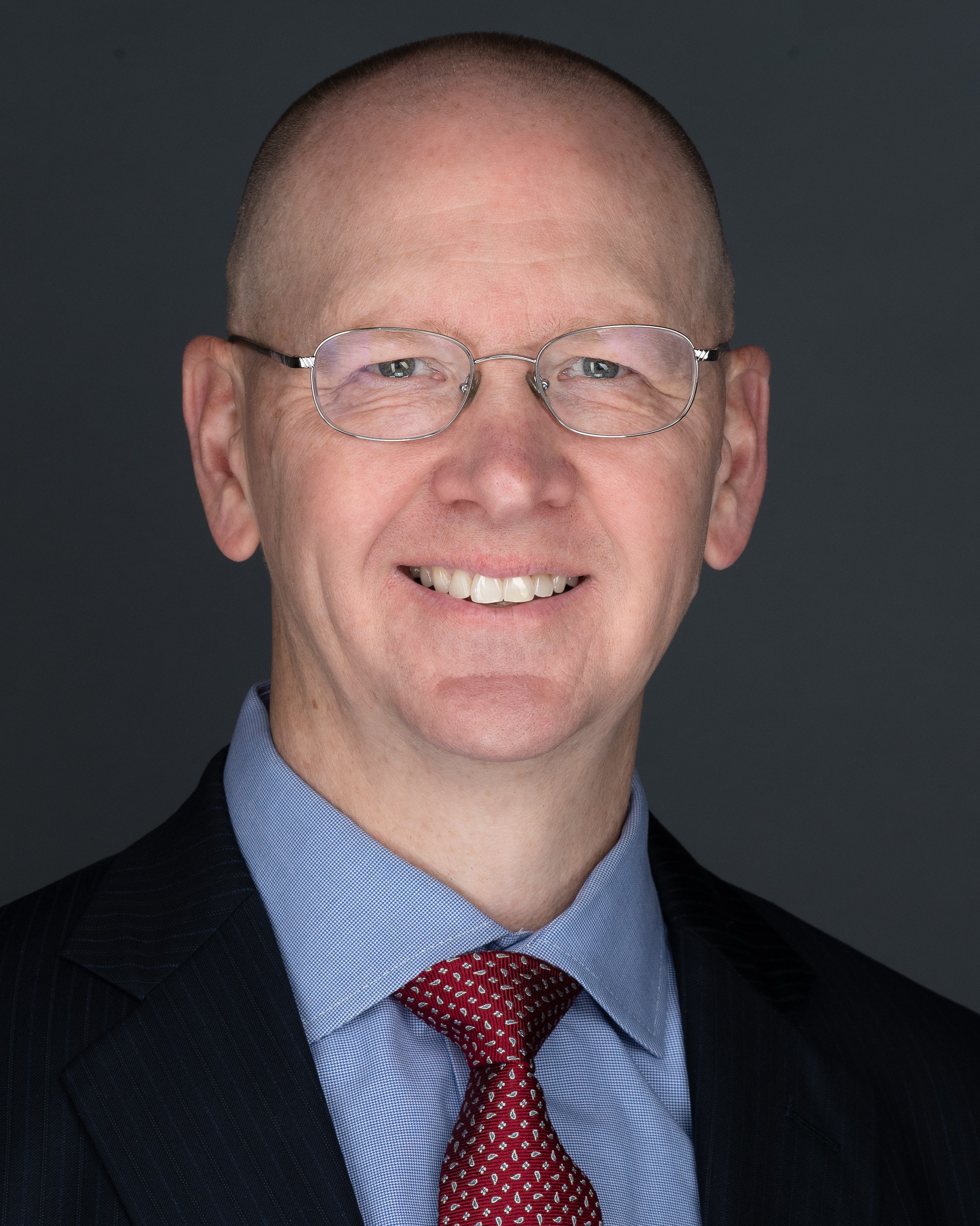 Rich joined ASMC after serving 32 years in the U.S. Marine Corps, retiring as a Colonel in 2021.  In his time in the Marine Corps, Rich served in a variety of command and staff positions throughout the United States and overseas, including a combat tour in Iraq, multiple tours in the Pentagon, and as an accredited diplomat in the country of Georgia.  As a financial management officer, he served as the Commander/Director of the Marine Corps Financial Management School and as the G8/CFO of Marine Corps Installations Command.  His last assignment was as the Commander of the United States Military Entrance Processing Command (USMEPCOM) where he was responsible for the accessions of over 250,000 men and women into all branches of the Armed Forces annually.  Rich serves on a variety of external boards, including the Global Board of Directors of the Institute of Management Accountants, the Board of Governors of the Stuart Cameron McLeod Society, a founding member of the DC Metro Chapter of the Private Directors Association, and the Board of Advisors of ACERTD Media, an early-stage start-up in the gig economy.   Rich holds a Bachelor of Science in International Business from Saint Louis University, a Master of Science in Finance from the Naval Postgraduate School, and a Master of Science in Resource Strategy from the National Defense University.  His military awards and decorations include two Defense Superior Service Medals, the Legion of Merit, three Defense Meritorious Service Medals, three Meritorious Service Medals, two Joint Service Commendation Medals, the Navy and Marine Corps Commendation Medal, the Navy and Marine Corps Achievement Medal, and various unit and service medals and ribbons.